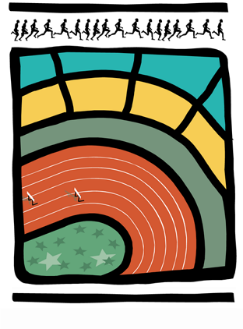 AVIS AUX CERCLES 2016 / N°42LL/Ch. D/136							          Bruxelles, le 8 décembre 20161.	COMMUNIQUES DE LA LBFA1.1.	Rectificatif de l’Avis aux cercles 39 – Rapport Juge-Arbitre1.2.	Calendrier Piste 2017 – Encodage sur « Extranet » des demandes d’organisation1.3.	Suspension de Michel Scrève2.	COMMUNIQUES DE LA DIRECTION TECHNIQUE2.1.	Formation – Ouverture des cours généraux ADEPS2.2.	Moniteur Sportif Educateur – MSEd 20173.	COMMUNIQUE DES CERCLES3.1.	Communiqué du BBS – changement d’adresse email du SecrétaireCOMMUNIQUES DE LA LBFARectificatif de l’Avis aux cercles 39 – Rapport Juge-ArbitreVeuillez ne pas tenir compte de l’avis aux cercles 39, point 1.4.Les rapports des J.A. (dans leur entièreté) sont disponibles sur le site de la LBFA mais ils continueront à parvenir aux secrétaires de cercles, par voie postale, comme c’était le cas auparavant.Calendrier Piste 2017 – Encodage sur « Extranet » des demandes d’organisationVeuillez trouver en pièce jointe toutes les informatives relatives à l’encodage du Calendrier Piste 2017. Suspension de Michel ScrèveVeuillez noter la suspension de Michel Scrève (MOHA) de toutes activités au sein de la LBFA (GEFA, officiel,…). Cette sanction est accompagnée d’une interdiction de stade (meetings LBFA, VAL, LRBA).COMMUNIQUES DE LA DIRECTION TECHNIQUEFormation – Ouverture des cours généraux ADEPSLes inscriptions pour les cours généraux ADEPS sont ouvertes. Les cours généraux sont un prérequis pour toute formation pour devenir entraîneur. N’ayez pas peur, c’est plus facile qu’il n’y paraît, le taux de réussite est important (88% en MSI et 65% en MSEd) !Les places sont limitées, ne tardez pas à vous inscrire via les liens suivants :Moniteur Sportif Initiateur (MSI) : http://www.sport.cfwb.be/index.php?id=7014 (225 places)Moniteur Sportif Educateur (MSEd) : http://www.sport.cfwb.be/index.php?id=7018 (125 places)Moniteur Sportif Educateur – MSEd 2017Veuillez trouver, en annexe de la présente, toutes les informations relatives à cette formation. Veuillez noter toutefois que les dates des cours de « tronc commun » restent à définir (très probablement un WE en février ou mars). Les informations à ce sujet vous parviendront dans les meilleurs délais (mise à jour sur le site également).COMMUNIQUE DES CERCLESCommuniqué du BBS – changement d’adresse email du SecrétaireL’adresse du correspondant qualifié de BBS est désormais la suivante : fd1873088@scarlet.be.